Die Mahlzeiten – posiłkidas Frühstück - śniadaniedas Mittagessen - obiadder Nachtisch - deserdas Abendbrot / das Abendessen – kolacjaZapoznaj się ze słownictwem - podręcznik str. 62 – 63.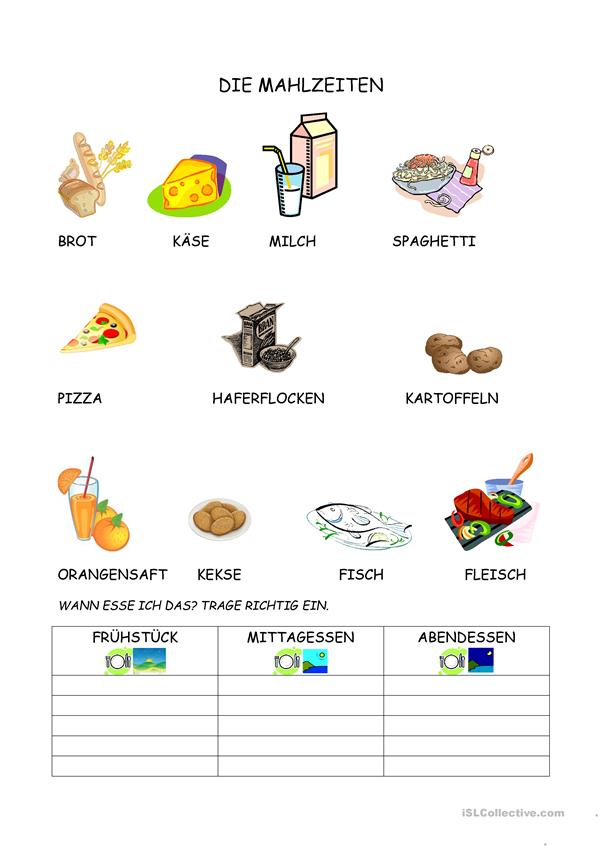 Obejrzyj prezentację „Essen in Deutschland: Einkaufen und Kochen” pod następującym linkiem.https://www.youtube.com/results?search_query=Essen+in+Deutschland%3A+einkaufen+und+kochenessen – jeśćtrinken – pićeinkaufen – robić zakupykochen – gotowaćZrób ćwiczenia: 1, 3 i 4 str. 64 (ćwiczeniówka)